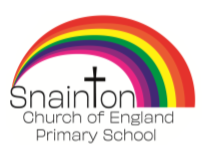 KS2 Science curriculum plan – 4 year rolling programme    Year A2019-2020Year B2020-2021Year C2021-2022Year D2022-2023Autumn 1Forces and Magnets Year 3  Forces Yr 5States of Matter     Year 4Properties and changes of materials         Year 5Forces and Magnets Year 3  Forces Yr 5Plants Year 3Autumn 2Living things and their habitatsYear 4,5,6Rocks   Year 3Evolution and inheritance  Year 6ElectricityYear4 Year 6LightYear 3, Year 6Spring 1The Earth in SpaceYear 5LightYear 3, Year 6Animals including Humans Year 3Skeletons/MuscleRocks   Year 3Evolution and inheritance  Year 6Spring 2ElectricityYear4 Year 6Sound  Year 4Living things and their habitatsYear 4,5,6Sound  Year 4Summer 1Animals including humans  Year 4Digestive systemPlants Year 3The Earth in SpaceYear 5Animals including humans  Year 5,6Circulatory systemSummer 2Animals including Humans Year 3Skeletons/MuscleAnimals including humans  Year 5,6Circulatory systemAnimals including humans  Year 4Digestive systemStates of Matter     Year 4Properties and changes of materials         Year 5